摘要电信发展顾问组世界电信发展大会筹备工作组（TDAG-WG-Prep）第三次会议于2020年9月30日召开，有90多名与会者参加。概述国际电联电信发展局（BDT）主任多琳·伯格丹-马丁女士向与会者表示欢迎，并强调了本次会议的重要意义，本次会议恰好是在联合国大会度过非常繁忙的一周（2020年9月21日至25日举办了40场高级别数字活动）之后召开的。其中一些活动强调了2021年世界电信发展大会（WTDC-21）的重要性。世界已经清醒地认识到还有36亿人尚未连接到互联网的残酷现实。伯格丹-马丁女士告诉与会者，新冠肺炎对未连接者的声音意味着什么，这使得我们在大会筹备进程中开展的工作以及大会本身比以往任何时候度都更加重要，因为我们需要在大会结束时制定一个明确的路线图，连通世界的另一半人口。TDAG WTDC筹备工作组（TDAG-WG-Prep）主席Santiago Reyes-Borda先生（加拿大）强调，世界正面临一个非常困难的局面，从而凸显了连通性、接入和使用以及能力建设的重要性。他强调指出本次会议收到了三份文稿：一份来自立陶宛和英国的联合文稿，一份来自阿根廷、巴西、加拿大和美国的多国文稿，以及一份来自埃及的文稿。迄今为止，TDAG WTDC筹备工作组总共收到了八份文稿，包括俄罗斯联邦、立陶宛、EMEA卫星运营商协会（ESOA）、印度尼西亚和津巴布韦的五份文稿。本工作组将于2020年10月20日举行第四次也是最后一次会议，须向2020年11月23日举行的TDAG会议提交最后报告，就如何推进WTDC筹备工作提出建议。批准日程载于第14号文件的议程未经修改获得批准。文稿介绍的要点英国和立陶宛主管部门在第15号文件中的联合文稿提出以“重建更美好家园：弥合数字鸿沟”作为WTDC-21的总体主题。在介绍这一主题时，英国指出，现在最重要的是缩小人们当中仍然掉队那部分人所面临的数字鸿沟。新冠肺炎大流行已经充分表明，数字连接，特别是负担得起的连接（从用户的角度而言负担得起的）是经济参与的前提。现在是时候像激光一样集中精力，专注于必须要做的事情，并将金融机构、开发银行、发展机构，当然还有国际电联成员的利益攸关方召集起来，厘清需要做些什么来最终解决确保世界上所有人都能获得负担得起的连接的挑战，并协作采取行动。巴西作为CITEL的TDAG-WG-Prep联系人，介绍了第16号文件中的多国文稿，强调WTDC-21应该创造一个以行动为导向的环境，各利益攸关方之间进行互动对话，以期对现有的障碍达成共识并推进可持续和创新的解决方案，以扩大世界各地，特别是发展中国家的连通性。在介绍中强调了几项建议。•	有一项建议是在大会之前举行最多三次跨区域会议（IRM）。区域筹备工作的重点应该是确定区域优先事项或举措，修订或起草耗时的决议，处理研究组和研究课题相关事项，以及为宣言制定导则。 •	WTDC需要吸引来自私营部门和潜在捐助方的新的和更多样化的参与者。为此，世界银行、区域性开发银行、民间团体组织、边缘化社区代表、联合国妇女署、联合国高级难民署、联合国儿童基金会及其他组织可参与筹备进程，并在大会期间发挥具体作用。•	应考虑将“高层对话会议”和会外活动合并为主题活动，即“发展主题分会”。主题或发展分会应与大会的行政管理方面分开，但也应纳入WTDC-21的工作。“发展主题分会”应力求在两到三天内结束，以最大限度地吸引高级别代表的参与和出席。•	WTDC-21的主题应侧重于促进普遍、安全、负担得起的连通性和将未连接者连接起来，并适当考虑电信/信息通信技术连通性在推进可持续发展目标以及解决弱势群体（土著居民、女性、老年人、残疾人、青年等）特殊需求方面的作用。鉴于新冠肺炎疫情，大会可重点讨论相关经验、挑战和机遇，并探讨新冠肺炎疫情对推进电信/信息通信技术连通性的影响。•	最后，重要的是要确定一份特别嘉宾名单，包括一份顶级嘉宾或明星嘉宾的简短名单。如果重点是以行动为导向的对话，应考虑邀请具有实操或执行经验的专家。这些嘉宾可以在大会议程中主持具体的会议，讨论诸如ICT开发项目的融资、发展机构和开发银行的运作以及获得其信贷额度的方法等议题。 埃及介绍了第17号文件中的文稿，建议举行两次跨区域会议（IRM），一次在2021年第一季度，另一次在一轮区域筹备会议之后举行。埃及认为，考虑到区域性电信组织需要足够的时间来完成其共同提案，因此没有必要举行过多的跨区域会议。 埃及提交的文稿指出，高层对话会议可以做出改变，使其更具互动性，并让不同的利益攸关方参与。大会的第一天可以分配给“高层对话会议”，以小组讨论的形式进行，其中包括参加大会的高级别参与者。讨论的主题将提前确定。这份建议强调，政策声明对成员国分享经验很重要，而WTDC提供了一个很好的场所。鉴于这一重要性，建议可将政策声明记录下来，并在大会的屏幕上和WTDC的在线门户上播放。在这方面，需要做更多的工作，使在线门户更具互动性。秘书处在DT/4号文件中介绍了关于WTDC-21、青年峰会和筹备进程的概念说明。这份文件汇编了所收到的文稿，特别是针对本工作组前两次会议上与会者提出的要求，即对未来的WTDC的面貌提出明确的设想。基本上，概念说明建议大会分为两个部分：“伙伴关系部分”和“行政管理部分”。而“行政管理部分”是WTDC的法定组成部分。（注：本报告中“伙伴关系部分”和“发展主题分会”可互换使用。）“伙伴关系部分”将通过合并大会的“高层对话会议”和会外活动而设立，并将开放与国际电联其他局和部门以及与公共和私营部门的外部组织进行协作。国际电联计划在WTDC-21召开之前的两天举行青年峰会，这是一项新的内容，并非直接来自成员的前期提交的文稿。年轻人将继承技术正在塑造的世界。因此，对国际电联来说，聆听他们的声音，倾听他们对技术的需求，并且确保他们成为解决世界所面临挑战的解决方案的一部分，至关重要。评论、意见和问题英国和立陶宛提议将“重建更美好家园：弥合数字鸿沟”作为WTDC-21的总体主题，得到了与会者的支持。有与会者建议，“弥合数字鸿沟”的说法是过时的用辞，应该用“不让任何人掉队”等更时髦的说法取代。埃及对举行青年峰会的建议表示欢迎，同时认为这是让青年参与WTDC工作和整个电信/信息通信技术（ICT）环境的绝佳方式。埃及还表示支持阿根廷、巴西、加拿大和美国的多国提案中提出的与私营部门共同组织一次编程马拉松活动作为青年峰会的一部分的想法。与会者提出了一系列问题。特别值得注意的是，俄罗斯联邦问到“大会的宗旨是什么”，并强调指出国际电联《组织法》、《公约》、《国际电信联盟大会、全会和会议的总规则》以及WTDC第1号决议对这一宗旨作了明确规定。是否会有政策声明？如果计划在“伙伴关系部分”中发表政策声明，那么高级别伙伴关系会议的与会者是否同意在大会全体会议之外发表这些声明？谁来支付额外活动的费用？未来的大会开始看起来更像是WSIS论坛了。俄罗斯联邦完全同意有必要让私营部门、其他组织以及金融机构参与进来，但俄罗斯联邦接着建议说，也许“伙伴关系会议”能够采取在大会前或大会后举办一个全球发展论坛的形式。沙特阿拉伯询问到，主题活动将如何影响由文稿驱动的大会的成果。从法律的角度来看，如何将非成员的更多成果纳入大会？应该明确的是，大会就是大会，会外活动就是会外活动。换句话说，根据定义，成员向国际电联缴纳会费。非成员如何参加？将会外活动（通常在午餐时间举行）纳入大会主流将增加国际电联的费用。谁将支付这些额外费用？在不同的认证计划下，国际电联将如何区分成员和非成员？虽然沙特阿拉伯表示欢迎创新，但也表达了关切：大门敞开并不意味着大会应该接受不属于其职责范围的活动，而这些活动可能会使成员偏离其主要目标和宗旨。沙特阿拉伯宣布，它将向TDAG-WG-Prep第四次即最后一次会议提交一份文稿。同时，沙特认为，作为大会，WTDC应坚持开展业务和就决议进行谈判的传统形式。高级别代表如何发言这一问题需要谨慎处理，因为“高层对话会议”是大会最重要的内容之一。回顾在TDAG-WG-Prep第一次会议上达成的一致，建议以国际电联的所有六种正式语言提供口译服务，并且在没有预算的情况下，本工作组的会议将仅以英文进行，一些代表团重申有必要为下次会议提供所有六种语言的口译服务，因为这将是本工作组的最后一次会议，将讨论将提交TDAG-20/3的报告。在回答俄罗斯联邦的提出问题时，秘书处指出，WTDC的宗旨并未改变。在审查文稿和内部集思广益时，秘书处一直注意确保行政管理大会保持目前的方式——即作为由成员领导的、以成员为中心的，由文稿驱动的大会。关于活动的时间安排，秘书处表示，目前的假设是，大会的行政管理部分将为发展主题分会提供两到三天的时间，其中包括“高层对话会议”。但这当然将取决于通过更有效的筹备进程可以节省的时间量。无论如何，将尽一切努力避免出现WTDC-17深夜召开会议的情况，正如俄罗斯联邦所指出的那样，有些文件提交给编辑委员会时太迟，导致其无法完成大会的最后报告。几位与会者在发言期间表示支持将青年议题纳入大会工作。WTDC-21的时间管理计划草案 随后，会议围绕由秘书处提交的WTDC-21的时间管理计划初稿（DT/5）进行了讨论。大会的“行政管理部分”用黄色标出，主题活动用蓝色标出。TDAG主席评论说，当人们试图设想大会将如何进行以及所有重要工作将如何完成时，此计划正好可以派上用场。她认为，在即将进行的讨论中，需要更加明确主题活动的目的及其时间安排，而且主题活动太多，很难实现TDAG希望通过WTDC所产生的影响。 “发展主题分会”应该在何时举行？是大会召开的前两天、大会开幕后的两天还是大会闭幕前的两天？埃及建议在大会第一天进行，而约旦则建议在大会最后两天进行，因为在这两天可能已经就宣言草案或其他一些关键文件达成一致，这将有助于与其他利益攸关方进行更有建设性的接触。约旦认为，如果成员们想在其他利益攸关方文稿的基础上再接再厉，那么大会第一周（该周中间几天）是一个好做法。根据WTDC-17的经验，约旦与俄罗斯联邦对于在总时间表中实施任何会外活动可能会缩短WTDC的工作时间表示关切。在这方面，秘书处表示，“发展主题分会”是否由文稿驱动的问题，是一个需要成员考虑的事项。与会者请秘书处将“时间管理计划”初稿与WTDC-17的时间管理计划进行比较，以了解两者的对比情况和需要改进的方面。用TDAG-WG-Prep主席的话说，时间管理计划草案将有助于以符合所有非常好的想法、建议和文稿的方式安排组织大会的流程，同时考虑到大会的性质、《组织法》、《公约》和WTDC第1号决议。结论与会者一致认为，本组的最后报告应根据其职责范围进行编排，并向TDAG提出具体建议，供TDAG在2020年11月23日会议讨论和通过。主席和电信发展局秘书处将于2020年10月9日编写并公布TDAG-WG-Prep的最后报告草案，草案将根据本小组的职责范围进行编排，并充分反映工作组四次会议期间提出的所有文稿、建议和发言。提交补充文稿的截止日期为2020年10月11日。2020年10月7日之后收到的任何文稿将反映在最后报告草案第二版中，而报告草案将在2020年10月20日举行的TDAG-WG-Prep最后会议上审议。_______________电信发展顾问组世界电信发展大会筹备工作组 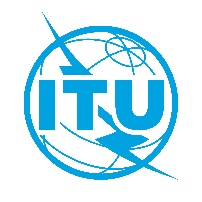 2020年9月30日，虚拟会议电信发展顾问组世界电信发展大会筹备工作组 2020年9月30日，虚拟会议电信发展顾问组世界电信发展大会筹备工作组 2020年9月30日，虚拟会议文件 TDAG-WG-Prep/18(Rev.1)-C2020年10月12日原文：英文来源：电信发展顾问组（TDAG）世界电信发展大会（WTDC）筹备工作组主席电信发展顾问组（TDAG）世界电信发展大会（WTDC）筹备工作组主席标题：关于TDAG世界电信发展大会（WTDC）筹备工作组会议的报告，2020年9月30日关于TDAG世界电信发展大会（WTDC）筹备工作组会议的报告，2020年9月30日